EK - 3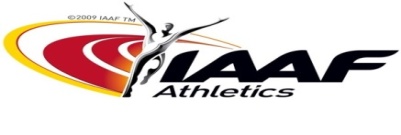 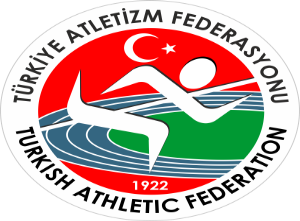 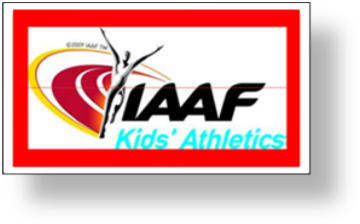 TÜRKİYE ATLETİZM FEDERASYONU                                        “IAAF ÇOCUK ATLETİZMİ” SEMİNER VE UYGULAMA PROGRAMI                               ANKARA GENÇLİK HİZMETLERİ VE SPOR İLÇE MÜDÜRLÜĞÜ TOPLANTI SALONU                                                                                              15-16 MAYIS 2018                        SAAT                                                                      PROGRAM                                                                      PROGRAM                                                                               15 MAYIS 2018 SALI (1.GÜN)                                                                               15 MAYIS 2018 SALI (1.GÜN)                                                                               15 MAYIS 2018 SALI (1.GÜN)08.45-09.00KayıtOrganizasyondaki Görevli Kişiler09.00 -09.45AÇILIŞ“Y” nesli ve Çocuk Atletizmine GirişNecdet AYAZ IAAF Çocuk Atletizmi Türkiye KoordinatörüEğitimci Fatma GÜLMEZ IAAF CECS 1 Eğitmeni09.45-10.00ARAARA10.00-10.45Çocuklarda Fizyolojik farklılıklar ve  Antrenmana Geçişte Uyum.Eğitimci Bülent TAŞDEMİR IAAF CECS 1 Eğitmeni10.45-11.00ARAARA11.00-11.45Çocuk Atletizmi Programı ve OkullarÇocuk Atletizminin Organizasyon yapısı ve ÖrnekUygulama ModeliEğitimci Fatma GÜLMEZ IAAF CECS 1 EğitmeniEğitimci Bülent TAŞDEMİRIAAF CECS 1 Eğitmeni11.45-12.00ARAARA12.00-12.45Sporda Çocuklara Psikolojik YaklaşımPsikolog Nur ULGAY YILDIZ12.45-14.00  ÖĞLEN ARASI  ÖĞLEN ARASI14.00-14.17.30 Uygulama Hazırlığı (Kursiyerlerle)İlk Okul Öğrencilerine Uygulama (7-12 yaş) Ana Okul Öğrencilerine Uygulama (3-6 yaş)             Eğitimci Fatma GÜLMEZ IAAF CECS 1 EğitmeniEğitimci Bülent TAŞDEMİR IAAF CECS 1 Eğitmeni                                                                            16 MAYIS 2018 CARŞAMBA (2.GÜN)                                                                            16 MAYIS 2018 CARŞAMBA (2.GÜN)                                                                            16 MAYIS 2018 CARŞAMBA (2.GÜN)09.30-10.15Madde Bağımlılığı ve ÇocuklarUzman Dr. Erhan OKTAY10.15-10.30 ARA ARA10.30-12.30Fair-Play“Geçmişine Değer Vermeyenler Geleceklerine Yön Veremezler” Sloganı doğrultusunda,“ESKİMEYEN DEĞERLERİMİZ ”in KursiyerlereTanıtımı ve Kursiyerlerin Proje Sunumları,Sertifika Dağıtım Töreni ve KapanışÖğr. Gör. Haldun DOMAÇFatih ÇİNTİMAR Atletizm Federasyonu Başkanı Fahrettin YILDIZ Atletizm Federasyonu Genel Sekreteri Necdet AYAZ IAAF Çocuk Atletizmi Türkiye KoordinatörüKoordinatörlükçe görevlendirilecek kişilerce